ПРЕДПИСАНИЕоб устранении выявленных нарушенийНачальником контрольно-ревизионного отдела Комитета по финансам администрации муниципального района «Читинский район» Севостьяновой Юлией Юрьевной, в соответствии с планом контрольно-ревизионной работы на 2018 год, на основании приказа Комитета по финансам администрации муниципального района «Читинский район» № 42 к.о. от 13.06.2018г., проведена проверка финансово-хозяйственной деятельности в муниципальном учреждении дополнительного образования «Дом детского творчества» муниципального района «Читинский район».Проведенной проверкой за 2017 год и текущий период 2018 года установлены финансовые нарушения на общую сумму 2024219,59 рублей, в том числе:- 1062983,48 рублей, в нарушение п. 1 ст. 9 Федерального закона РФ от 06.12.2011г. № 402-ФЗ «О бухгалтерском учете», необоснованное перечисление денежных средств;- 629272,08  рубля, в нарушение п. 1 ст. 13 Федерального закона РФ от 06.12.2011г. № 402-ФЗ «О бухгалтерском учете», в бухгалтерской отчетности отражены недостоверные данные бухгалтерского учета;- 37799,69 рублей, недоплата заработной платы;- 991,82 рубль, переплата заработной платы;- 90720,15 рублей, нарушение п. 6 ст. 226 Налогового Кодекса Российской Федерации, нарушения сроков перечисления налога на доходы физических лиц;- 449,37 рублей, в нарушение п. 1 ст. 13 Федерального закона РФ от 06.12.2011г. № 402-ФЗ «О бухгалтерском учете», искажение данных отчетности;- 202003,00 рубля, в нарушение п. 1 ст. 9 Федерального закона РФ от 06.12.2011г. № 402-ФЗ «О бухгалтерском учете», необоснованное начисление кредиторской задолженности. Вместе с тем, выявлены случаи нарушения:	- нарушение п. 9 Порядка формирования муниципального задания на оказание муниципальных услуг (выполнение работ) в отношении муниципальных учреждений муниципального района «Читинский район» и финансового обеспечения выполнения муниципального задания утвержден Постановлением администрации муниципального района «Читинский район» от 23.12.2015г. № 2844, отчеты о выполнении муниципального задания за 2017 год и 1 квартал 2018 года, не размещены в информационно - телекоммуникационной сети «Интернет» на официальном сайте по размещению информации о государственных и муниципальных учреждениях (www.bus.gov.ru);	- нарушение п. 5 Порядка определения объема и условий предоставления муниципальным бюджетным и автономным учреждениям муниципального района «Читинский район» из бюджета муниципального района «Читинский район» субсидий на иные цели, не связанные с возмещением нормативных затрат на оказание в соответствии с муниципальным заданием муниципальных услуг (выполнение работ), утвержденного Постановлением администрации муниципального района «Читинский район» от 30.12.2011г. № 2651, субсидии на иные цели МУ ДО «ДДТ» в 2017г. и 2018 г. предоставлены без заключения Соглашения о предоставлении субсидии на иные цели, не связанные с возмещением нормативных затрат на оказание в соответствии с муниципальным заданием муниципальных услуг (выполнение работ), из бюджета муниципального района «Читинский район»;	- нарушение п. 7 Порядка определения объема и условий предоставления муниципальным бюджетным и автономным учреждениям муниципального района «Читинский район» из бюджета муниципального района «Читинский район» субсидий на иные цели, не связанные с возмещением нормативных затрат на оказание в соответствии с муниципальным заданием муниципальных услуг (выполнение работ), утвержденного Постановлением администрации муниципального района «Читинский район» от 30.12.2011г. № 2651, не использованные в текущем финансовом году остатки средств субсидии на иные цели, не перечислены в бюджет муниципального района «Читинский район»;	- нарушение п. 19 Требований к плану финансово-хозяйственной деятельности муниципального учреждения муниципального района «Читинский район», утвержденных Постановлением администрации муниципального района «Читинский район» от 30.12.2016г. № 2213, изменения по доходам и расходам в план финансово-хозяйственной деятельности МУ ДО «ДДТ» на 2017 год не вносились;- п. 11  Инструкции по применению единого плана счетов бухгалтерского учета для органов государственной власти (государственных органов), органов местного самоуправления, органов управления государственными внебюджетными фондами, государственных академий наук, государственных (муниципальных) учреждений, утвержденной Приказом Минфина № 157н от 01.12.2010г;- ст. 8 Федерального закона РФ от 06.12.2011г. № 402-ФЗ «О бухгалтерском учете», не разработана и не утверждена учетная политика.По результатам проведенной проверки и.о. руководителя администрации муниципального района «Читинский район» направлена докладная записка. Копия акта проверки направлена для рассмотрения и принятия мер в Прокуратуру Читинского района.Сообщая Вам о фактах установленных нарушений просим в срок до 03 сентября 2018 года принять все необходимые меры по их устранению при этом:Бухгалтерский учет вести в соответствии действующему законодательствуДенежные средства перечислять только при наличии подтверждающих документов.Достоверно отражать произведенные расходы в отчете об исполнении учреждением плана его финансово-хозяйственной деятельности.В отчет об исполнении учреждением плана его финансово-хозяйственной деятельности на 01.06.2018г. внести изменения в раздел «Расходы учреждения», в соответствии с фактически перечисленными денежными средствами по ЭКР.При изменении, утвержденных плановых назначений в части доходов или расходов, в План финансово-хозяйственной деятельности вносить уточнения.Принять меры по возмещению переплаты и недоплаты заработной платы.Заработную плату начислять согласно установленных надбавок к должностному окладу.Достоверно отражать расходы по разделам (подразделам) с регистров бухгалтерского учета в бухгалтерской отчетности.Не нарушать сроки перечисления НДФЛ.Не допускать искажения отчетных данных. Достоверно отражать данные бухгалтерского учета в бухгалтерской отчетности.Провести сверку кредиторской и дебиторской задолженности с поставщиками и подрядчиками.Принять меры по погашению кредиторской задолженности с поставщиками и подрядчиками.Принять меры по погашению кредиторской задолженности по страховым взносам.Перечислять алименты, не позднее чем в трехдневный срок со дня выплаты заработной платы.Кредиторскую задолженность начислять при наличии документов подтверждающих выполнение услуг, получение материальных ценностей.Разместить отчеты о выполнении муниципального задания за 2017 год и 1 квартал 2018 года в информационно - телекоммуникационной сети «Интернет» на официальном сайте по размещению информации о государственных и муниципальных учреждениях (www.bus.gov.ru).При предоставлении субсидии на иные цели заключать Соглашения о предоставлении субсидии на иные цели, не связанные с возмещением нормативных затрат на оказание в соответствии с муниципальным заданием муниципальных услуг (выполнение работ), из бюджета муниципального района «Читинский район».Не использованные в текущем финансовом году остатки средств субсидии на иные цели, перечислять в бюджет муниципального района «Читинский район».В Плане финансово-хозяйственной деятельности указывать дату утверждения.Формировать регистры бухгалтерского учета (журналы операций, главную книгу).По истечении каждого отчетного месяца первичные учетные документы, относящиеся к соответствующим журналам операций, подбирать в хронологическом порядке и сброшюровывать.Разработать и утвердить учетную политику. Сообщить в Комитет по финансам о результатах рассмотрения акта и материалов проверки. Предоставить копии документов, подтверждающие устранение указанных нарушений. В случае применения дисциплинарных взысканий представить копии распорядительных документов. О принятых мерах сообщить в установленный срок.Согласно п. 1 ст. 19.5 Кодекса об административных правонарушениях Российской Федерации, невыполнение в установленный срок законного предписания органа, осуществляющего муниципальный контроль, об устранении нарушений законодательства влечет наложение административного штрафа.Заместитель руководителя администрациимуниципального района «Читинский район»,председатель Комитета по финансам                                         В.И. Перфильева Исполнитель: Севостьянова Юлия ЮрьевнаТел. 35-92-19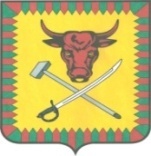 КОМИТЕТ ПО ФИНАНСАМАДМИНИСТРАЦИИмуниципального района «Читинский район». Чита, ул. Ленина, 157Тел. 35-50-70, факс 35-92-19E-mail: kfraion@yandex.ruИНН 7524001861 КПП 753601001ОГРН 1027500847813     от «        » _____                2018 г.  № ____                            Директору муниципального учреждения дополнительного образования «Дом детского творчества» муниципального района «Читинский район»Е.В. Дмитриеву